Cell No. 9849359474Email: dilnelli@gmail.com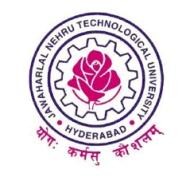             JAWAHARLAL NEHRU TECHNOLOGICAL UNIVERSITY HYDERABADCollege of Engineering, jagtial-505327Dr. N.S. Dileep	Date: 06/11/2017Secretary(ICGS),JNTUH Sports  Council, Kukatpally, Hyderabad.ToThe Principal,Constituent & affiliated Colleges,JNTUH Hyderabad.Sir,              I submit that the following JNTUH team selections will be held as per the dates given belowThe participants are requested to bring the following documents• 10th Class marks memo (Xerox) duly signed by the Principal of the college• Intermediate marks memo (Xerox) duly signed by the Principal of the college• College I D Card Duly signed by the Principal of the college• Eligibility form duly signed by the principal of the college• University will not provide any equipment you are requested to bring your own    equipment                                                                                                                                              Yours Sincerely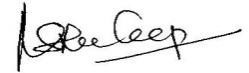                                                                                                                                                 SECRETARYS.NoEventSectionDate Reporting TimeVenue1KabaddiWomen10/11/20171:00pmMini Stadium, jagtial (Dist.)2Athletics(M&W)19/11/20178:00amSt. Martin’s Engg. College, Hyd.